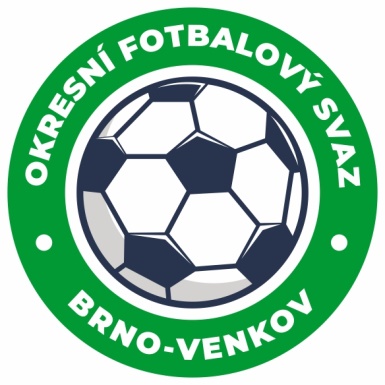 NOMINAČNÍ LISTINAžákovských výběrů OFS Brno – venkovAkce:                                   Mezinárodní turnaj výběrů OFS halaMísto konání: Sportovní hala Bohunice, Neužilova 201/35 Brno BohuniceMísto, datum a čas srazu: Sportovní hala Bohunice, Neužilova 201/35 Brno                                                                 Bohunice,2.12.2023 ,8:45Ukončení akce: 2.12.2023 16:00                            Nominační listina hráčů U11(2013 a mladší)Novák Maxim                                             	RosiceEisenwort Marek                                        	RosiceSoustružníková Adriana                             	RosiceNěmec Michael                                          	IvančiceLeskour Štěpán                                          	IvančiceDospíšil Matěj                                             	TišnovKrakulín Filip                                               	TišnovKonečný Tomáš                                          	TišnovŠtarha Matias                                              	ŠlapaniceBanďouch Alex                                            	Blučina/MěnínGrossmann Jan                                           	RAFKNáhradníci:Cibulka František                                        	RajhradiceZámečník Jan                                             	BlučinaKokeš Patrik                                               	ŠlapaniceVelička Adam                                             	TišnovMatyáš Adam                                             	TišnovZa účast hráčů na srazu odpovídají mateřské oddíly.V případě neomluvené neúčasti nominovaných hráčů se klub vystavuje postihu dle článku 17 bod 3 RFS!Nominovaní hráči si sebou vezmou obuv do haly a věci osobní hygieny!!!Omluvy telefonicky na číslo: 702 164 364 – Petr SoustružníkOmluvy písemně na email: soustruznik.gtmofs@post.czV Brně:  24.11.2023                          Petr Soustružník                                                          Jan Zycháčekpředseda KM OFS Brno-venkov		         	         předseda VV OFS Brno-venkovZa správnost:		      Libor Charvát                                  sekretář OFS Brno-venkov		